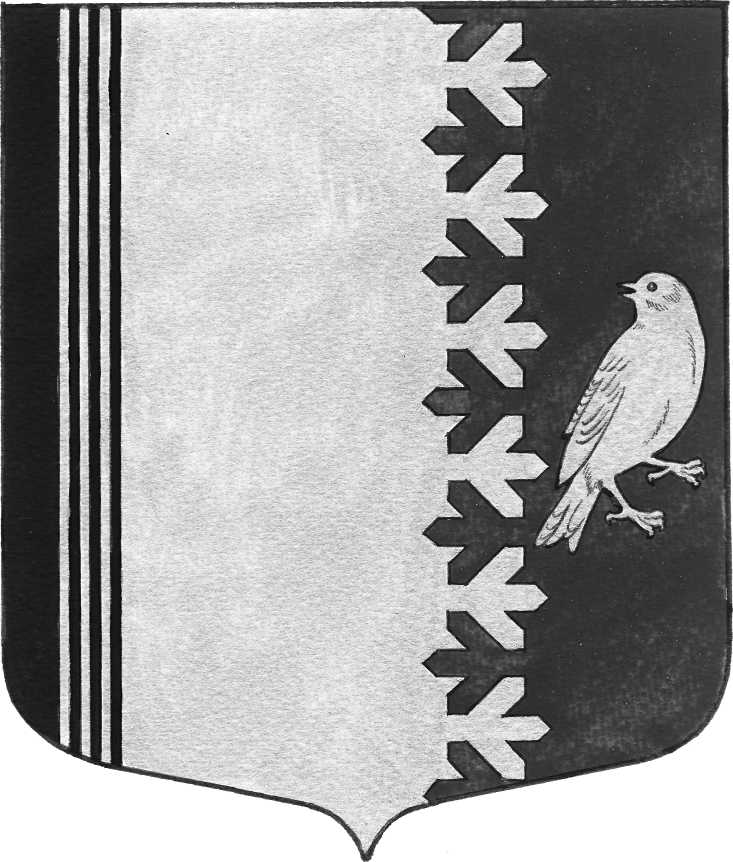 П О С Т А Н О В Л Е Н И  ЕАДМИНИСТРАЦИИ   МУНИЦИПАЛЬНОГО  ОБРАЗОВАНИЯШУМСКОЕ  СЕЛЬСКОЕ ПОСЕЛЕНИЕКИРОВСКОГО МУНИЦИПАЛЬНОГО  РАЙОНАЛЕНИНГРАДСКОЙ  ОБЛАСТИот 18 апреля 2022 года  № 81Об утверждении муниципальной программы «Создание мест (площадок) накопления твердых коммунальных отходов на территории муниципального образования Шумское сельское поселение Кировского муниципального района Ленинградской области» на 2022 год        В соответствии с Федеральными законами от 06.10.2003г. № 131-ФЗ «Об общих принципах организации местного самоуправления в Российской Федерации», от 24.06.1998г. №89-ФЗ «Об отходах производства и потребления», Правилами обустройства мест (площадок) накопления твердых коммунальных отходов и ведения их реестра», утвержденными постановлением Правительства Российской Федерации от 31.08.2018г №1039:1. Утвердить муниципальную программу «Создание мест (площадок) накопления твердых коммунальных отходов на территории муниципального образования Шумское сельское поселение Кировского муниципального района Ленинградской области на 2022 год».2. Финансирование мероприятий муниципальной программы «Создание мест (площадок) накопления твердых коммунальных отходов на территории муниципального образования Шумское сельское поселение Кировского муниципального района Ленинградской области на 2022 год» производить в пределах ассигнований, предусмотренных на эти цели в Областном бюджете Ленинградской области и бюджете МО Шумское сельское поселение на соответствующий финансовый год.3. Настоящее разместить на официальном сайте администрации муниципального образования Шумское сельское поселение муниципального образования Кировский муниципальный район Ленинградской области в информационной сети Интернет по адресу: шумское.рф.4. Настоящее постановление вступает в силу с момента официального опубликования.5. Контроль за выполнением настоящего постановления оставляю за собой.Глава администрации                                                                                    В.Л. УльяновУтверждена
постановлением администрации МО Шумское сельское поселение                            от «18»   апреля  2022 г. № 81МУНИЦИПАЛЬНАЯ ПРОГРАММА«Создание мест (площадок) накопления твердых коммунальных отходов на территории муниципального образования Шумское сельское поселение Кировского муниципального района Ленинградской области на 2022 год»ПАСПОРТ ПРОГРАММЫСОДЕРЖАНИЕ ПРОБЛЕМЫ И ПРАВОВОЕ ОБОСНОВАНИЕ ПРОГРАММЫВ состав муниципального образования Шумское сельское поселение Кировского муниципального района Ленинградской области входит 29 населенных пунктов. Численность зарегистрированного населения на 01.01.2022 года составляет 3003 человек. По состоянию на 01.01.2022 года требуются места (площадки) накопления твердых коммунальных отходов в количестве 46 штук по адресам: Для организации накопления отходов в соответствии с требованиями действующего законодательства необходимо создать 46 мест (площадок) накопления твердых коммунальных отходов с размещением на них 138 контейнеров объемом 0,75 куб.м.Не все существующие в населенных пунктах места (площадки) накопления твердых коммунальных отходов оборудованы в соответствии с требованиями законодательства в области санитарно-эпидемиологического благополучия населения. Программа определяет основные направления деятельности органов местного самоуправления муниципального образования Шумское сельское поселение Кировского муниципального района Ленинградской области в области охраны окружающей среды, а также устанавливает перечень неотложных мероприятий по улучшению качества окружающей среды и уменьшению экологической нагрузки.II.ЦЕЛИ И ЗАДАЧИ ПРОГРАММЫЦелью реализации программы является соблюдение законодательства в области обращения с отходами, улучшение состояния окружающей среды в районе, повышение уровня экологической культуры у населения.Для достижения поставленной цели определены основные задачи:Улучшение экологической ситуации в поселении обращения с отходами в рамках исполнения полномочия органа местного самоуправления «участие в организации деятельности по накоплению, сбору, транспортированию, обработке, утилизации, обезвреживанию, захоронению твердых коммунальных отходов.Участие органов местного самоуправления района в организации деятельности по накоплению, сбору, транспортированию, обработке, утилизации, обезвреживанию, захоронению твердых коммунальных отходов предусматривается в следующих формах:- создание новых мест (площадок) накопления твердых коммунальных отходов в муниципальном образовании Шумское сельское поселение Кировского муниципального района Ленинградской области;- оснащение контейнерами мест (площадок) накопления твердых коммунальных отходов существующих и вновь созданных;- благоустройство существующих мест (площадок) накопления твердых коммунальных отходов в муниципальном образовании Шумское сельское поселение Кировского муниципального района Ленинградской области.III. СРОКИ РЕАЛИЗАЦИИ ПРОГРАММЫПрограмма рассчитана на 1 год.Основные усилия и средства направляются на выполнение мероприятий и решение поставленных задач.Выполнение установленных сроков реализации Программы обеспечивается системой программных мероприятий. Прекращение реализации Программы производится в случаях прекращения финансирования Программы или достижения целевых показателей Программы.IV. План реализации муниципальной программы«Создание мест (площадок) накопления твердых коммунальных отходов на территории муниципального образования Шумское сельское поселение Кировского муниципального района Ленинградской области на 2022 год» VI. ОРГАНИЗАЦИЯ УПРАВЛЕНИЯ И МЕХАНИЗМ РЕАЛИЗАЦИИ ПРОГРАММЫ	Механизм реализации Программы предусматривает реализацию основных мероприятий по охране окружающей среды на территории муниципального образования Шумское сельское поселение Кировского муниципального района Ленинградской области  в 2022 году.Реализация Программы осуществляется под руководством администрации муниципального образования Шумское сельское поселение Кировского муниципального района Ленинградской области  с привлечением исполнителей.VII.  ОЖИДАЕМЫЕ РЕЗУЛЬТАТЫ РЕАЛИЗАЦИИ ПРОГРАММЫ С УКАЗАНИЕМ ПОКАЗАТЕЛЕЙ (ИНДИКАТОРОВ)В результате реализации Программы предусматривается создание условий для постоянного улучшения состояния окружающей среды, соблюдение законодательства в сфере обращения с отходами и повышение уровня экологической культуры у населения.Сведенияо целевых показателях и их значениях муниципальной программыVIII. ФИНАНСОВО-ЭКОНОМИЧЕСКОЕ ОБОСНОВАНИЕ МУНИЦИПАЛЬНОЙ ПРОГРАММЫ.Финансовое обеспечение реализации Программы в части расходных обязательств муниципального образования Шумское сельское поселение Кировского муниципального района Ленинградской области  осуществляется за счет средств бюджета муниципального образования Шумское сельское поселение Кировского муниципального района Ленинградской области, а также за счет иных межбюджетных трансфертов, предоставляемых из бюджета Ленинградской области на создание мест (площадок) накопления твердых коммунальных отходов.IX. ПЕРЕЧЕНЬ И КРАТКОЕ ОПИСАНИЕ ПОДПРОГРАММПодпрограммы данной Программой не предусмотрены.X. МЕТОДИКА ОЦЕНКИ ЭФФЕКТИВНОСТИ ПРОГРАММЫОценка эффективности Программы осуществляется в целях достижения оптимального соотношения затрат, связанных с реализацией Программы, и достигнутых результатов, а также обеспечения принципов бюджетной системы Российской Федерации: результативности и эффективности использования бюджетных средств, прозрачности, адресности и целевого характера бюджетных средств.Оценка эффективности реализации Программы осуществляется ежегодно в течение всего срока ее реализации.Оценка эффективности реализации Программы производится путем сопоставления фактически достигнутых показателей к плановым.Сведения о взаимосвязи мероприятий и результатов их выполнения с целевыми индикаторами муниципальной программы;Обоснование состава и значений соответствующих целевых индикаторови показателей муниципальной программы и оценку влияния внешних факторов и условий на их достижение;          3. Оценка эффективности реализации Программы (Оэф), определяется по формуле:, где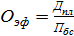 Дпл  оценка достижения плановых индикативных показателей;Пбс  оценка полноты использования бюджетных средств.а. Оценка достижения плановых индикативных показателей (Дпл) рассчитывается по формуле: где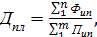 Фип  фактические индикативные показатели;n – количество фактических индикативных показателей;Пип  плановые индикативные показатели;m  количество плановых индикативных показателей.б. Оценка полноты использования бюджетных средств (Пбс) рассчитывается по формуле: где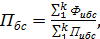 Фибс  фактическое использование бюджетных средств по отдельным мероприятиям Программы;k – количество мероприятий Программы;Пибс  плановое использование бюджетных средств.в. Оценка эффективности реализации Программы (Оэф) будет тем выше, чем выше уровень достижения индикативных показателей и меньше уровень использования бюджетных средств, при этом:Оэф > 1,4 – характеризует очень высокую эффективность реализации Программы (значительно превышает целевые значения индикаторов);1 < Оэф < 1,4 – высокая эффективность реализации Программы (превышение целевых значений индикаторов);0,5 < Оэф < 1 – низкая эффективность реализации Программы (не достигнуты целевые значения индикаторов).Год реализации муниципальной программы2022 годОтветственный исполнительмуниципальной программы Администрация муниципального образования Шумское сельское поселение Кировского муниципального района Ленинградской областиУчастники муниципальной программы- Администрация муниципального образования Шумское сельское поселение Кировского муниципального района Ленинградской области- Организации и предприятия, определенные в качестве поставщика (подрядчика, исполнителя) в соответствии с Федеральным законом 44-ФЗ от 05.04.2013 г. «О контрактной системе в сфере закупок товаров, работ, услуг для обеспечения государственных и муниципальных нужд.Цели муниципальной программыСоблюдение законодательства в сфере обращения с отходами,  улучшение состояния окружающей среды в поселении, повышение уровня экологической культуры у населения.Задачи муниципальной программы1. Улучшение состояния окружающей среды в районе, улучшение санитарного и эстетического состояния населенных пунктов МО Шумское сельское поселение, снижение негативного воздействия отходов производства и потребления на окружающую среду.2. Повышение уровня экологической культуры у населения. 3. Ликвидация мест несанкционированного размещения твердых коммунальных отходовФинансовое обеспечение муниципальной программы –всего, в том числе по годам реализацииОбъем финансирования: всего – 17 724 720,00 рублей.В том числе: Областной бюджет – 15 775 000,80 рублей,Местный бюджет    -  1 949 719,20 рублей.Финансовое обеспечение программных мероприятий осуществляется в пределах бюджетных ассигнований, предусмотренных решением Совета депутатов МО Шумское сельское поселение.Показатели (индикаторы)муниципальной программы - количество созданных новых мест (площадок) накопления твердых коммунальных отходов в муниципальном образовании Шумское сельское поселение Кировского муниципального района Ленинградской области (шт);- количество и суммарный объем приобретенных контейнеров для оснащения мест (площадок) накопления твердых коммунальных отходов (шт);- количество оснащенных контейнерами мест (площадок) накопления твердых коммунальных отходов (шт);- количество благоустроенных существующих мест (площадок) накопления твердых коммунальных отходов в муниципальном  образовании  Шумское сельское поселение Кировского муниципального района Ленинградской области (шт);Ожидаемые конечные результаты реализации программы1. Улучшение состояния окружающей среды в районе, улучшение санитарного и эстетического состояния населенных пунктов муниципального образования Шумское сельское поселение Кировского муниципального района Ленинградской области, снижение негативного воздействия отходов производства и потребления на окружающую среду.2. Повышение уровня экологической культуры у населения. 3. Ликвидация мест несанкционированного размещения твердых коммунальных отходов№Место нахождения (адрес: населенный пункт, название улицы, № дома рядом с которым будет построена контейнерная площадка)Место нахождения (адрес: населенный пункт, название улицы, № дома рядом с которым будет построена контейнерная площадка)Кол-во контейнеров на площадке 1д. Гнори№232С. Шум ул. Центральная №333д.Карпово №234д. Валдома№235д. Рындела№236д. ВойбокалоВ середине деревни, поворот на д. Тобино37д. ВойбокалоВ конце деревни38п.ст. Новый БытВолховская, д.  10а39п.ст. Новый БытВолховская, д.  20310п.ст. Новый БытШкольная, д. 20а311д. Овдакало№2312д. СиболаВ конце деревни313пос.Концыул. 2-я Карьерная314пос.КонцыЛесная, №2315пос.КонцыВ начале улицы Озерная316пос.Концыул.1-я Карьерная, уч. 6а317д. Горка№ 2318п.ст. ВойбокалоМалая Зеленая, д. 1319п.ст. ВойбокалоПривокзальная, №2320п.ст. ВойбокалоЗеленая, д. 1321с. ШумУ здания МКУК «СКДЦ «Шум»322с. ШумСоветская, д.22323с. ШумПМК-17, д.24324с.ШумЦентральная, у д. №1325с.ШумПрокофьева №2326с.ШумПереулок Прокофьева №2327с.Шум,  местечко СариБез названия328д.Войпала №2329д.Горгала №2330д.Дусьево №2331д.Канзы №2332д.Пейчала №2333д.Пиргора №2334д.Ратница №2335д.Тобино №2336д.Фелисово№2337д.Теребушка№2338д.Койчала№2339д.Падрила При въезде в деревню340д.Речка№2341д.Бабаново№2342д. СиболаБез назавания, д. 1343п.ст. ВойбокалоУл. Заречная344п.ст. ВойбокалоУл. Школьная д. 6345С. ШумУл. Советкая д. 1346Ст. ВойбокалоПер. 2-й Парковый3Наименование государственной программы, подпрограммы, муниципальной программы, основного мероприятия, проектаНаименование государственной программы, подпрограммы, муниципальной программы, основного мероприятия, проектаОтветственный исполнитель, соисполнитель, участникГоды реализацииГоды реализацииГоды реализацииОценка расходов (тыс. руб., в ценах соответствующих лет)Оценка расходов (тыс. руб., в ценах соответствующих лет)Оценка расходов (тыс. руб., в ценах соответствующих лет)Оценка расходов (тыс. руб., в ценах соответствующих лет)Оценка расходов (тыс. руб., в ценах соответствующих лет)Наименование государственной программы, подпрограммы, муниципальной программы, основного мероприятия, проектаНаименование государственной программы, подпрограммы, муниципальной программы, основного мероприятия, проектаОтветственный исполнитель, соисполнитель, участникГоды реализацииГоды реализацииГоды реализацииВсегоФедеральный бюджетОбластной бюджетМестный бюджетМестный бюджетМуниципальная программа «Создание мест (площадок) накопления твердых коммунальных отходов на территории муниципального образования Шумское сельское поселение Кировского муниципального района Ленинградской области на 2022 год»Муниципальная программа «Создание мест (площадок) накопления твердых коммунальных отходов на территории муниципального образования Шумское сельское поселение Кировского муниципального района Ленинградской области на 2022 год»Администрация муниципального образования Шумское сельское поселение Кировского муниципального района Ленинградской области 20222022202217 724 720,000,015 775 000,801 949 719,201 949 719,20Муниципальная программа «Создание мест (площадок) накопления твердых коммунальных отходов на территории муниципального образования Шумское сельское поселение Кировского муниципального района Ленинградской области на 2022 год»Муниципальная программа «Создание мест (площадок) накопления твердых коммунальных отходов на территории муниципального образования Шумское сельское поселение Кировского муниципального района Ленинградской области на 2022 год»Администрация муниципального образования Шумское сельское поселение Кировского муниципального района Ленинградской области 2023202320230,00,00,00,00,0Муниципальная программа «Создание мест (площадок) накопления твердых коммунальных отходов на территории муниципального образования Шумское сельское поселение Кировского муниципального района Ленинградской области на 2022 год»Муниципальная программа «Создание мест (площадок) накопления твердых коммунальных отходов на территории муниципального образования Шумское сельское поселение Кировского муниципального района Ленинградской области на 2022 год»Администрация муниципального образования Шумское сельское поселение Кировского муниципального района Ленинградской области 2024202420240,00,00,00,00,0ИТОГОИТОГОИТОГО17 724 720,000,015 775 000,801 949 719,201 949 719,20Процессная частьПроцессная частьПроцессная частьПроцессная частьПроцессная частьПроцессная частьПроцессная частьПроцессная частьПроцессная частьПроцессная частьПроцессная частьКомплекс процессных мероприятий «Улучшение экологической ситуации в области обращения с отходами»Администрация МО Шумское сельское поселениеАдминистрация МО Шумское сельское поселениеАдминистрация МО Шумское сельское поселение202217 724 720,0017 724 720,000,015 775 000,8015 775 000,801 949 719,20Комплекс процессных мероприятий «Улучшение экологической ситуации в области обращения с отходами»Администрация МО Шумское сельское поселениеАдминистрация МО Шумское сельское поселениеАдминистрация МО Шумское сельское поселение20230,00,00,00,00,00,0Комплекс процессных мероприятий «Улучшение экологической ситуации в области обращения с отходами»Администрация МО Шумское сельское поселениеАдминистрация МО Шумское сельское поселениеАдминистрация МО Шумское сельское поселение20240,00,00,00,00,00,0ИТОГОИТОГОИТОГОИТОГО17 724 720,0017 724 720,000,015 775 000,8015 775 000,801 949 719,201. Создание и содержание мест (площадок) накопления твердых коммунальных отходов  Администрация МО Шумское сельское поселениеАдминистрация МО Шумское сельское поселениеАдминистрация МО Шумское сельское поселение202217 724 720,0017 724 720,000,015 775 000,8015 775 000,801 949 719,201. Создание и содержание мест (площадок) накопления твердых коммунальных отходов  Администрация МО Шумское сельское поселениеАдминистрация МО Шумское сельское поселениеАдминистрация МО Шумское сельское поселение20230,00,00,00,00,00,01. Создание и содержание мест (площадок) накопления твердых коммунальных отходов  Администрация МО Шумское сельское поселениеАдминистрация МО Шумское сельское поселениеАдминистрация МО Шумское сельское поселение20240,00,00,00,00,00,0ИТОГОИТОГОИТОГОИТОГО17 724 720,0017 724 720,000,015 775 000,8015 775 000,801 949 719,20№Целевой показатель (наименование)Ед. измеренияЗначения целевых показателейЗначения целевых показателейЗначения целевых показателей№Целевой показатель (наименование)Ед. измерения2022 г.2023 г.2024 г.1.Количество созданных новых мест (площадок) накопления твердых коммунальных отходов в муниципальном образовании Шумское сельское поселение Кировского муниципального района Ленинградской области  шт.46002.Количество / суммарный объем приобретенных контейнеров для накопления  твердых коммунальных отходовшт/куб.м.0003.Количество оснащенных мест (площадок) накопления твердых коммунальных отходов, в том числе:- существующие в реестре места (площадки) накопления твердых коммунальных отходовпроектируемые места (площадки) накопления твердых коммунальных отходовшт.шт.шт.444446-0-0